ПРОЕК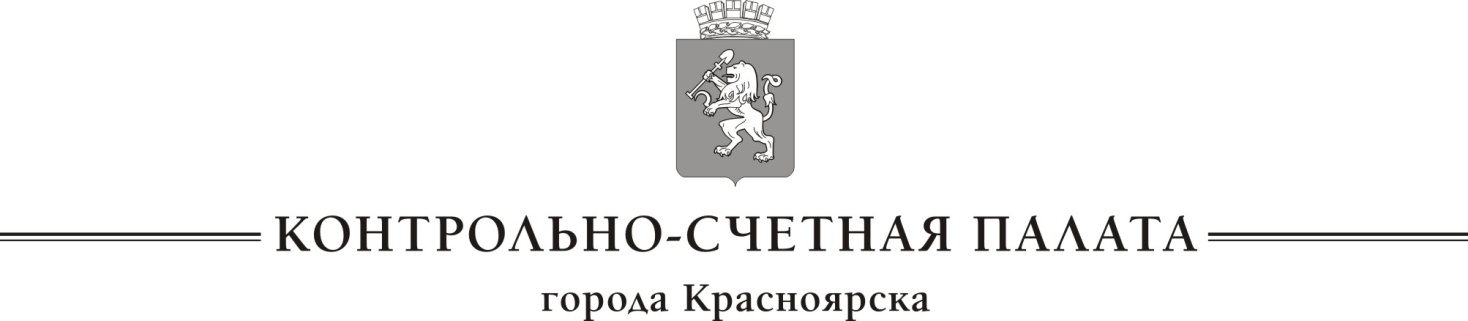 Выводы:Прогноз СЭР и Проект бюджета направлены на обеспечение Доклад о результатах внешней проверки отчета об исполнении бюджета города Красноярска за 2018 год Являясь участником бюджетного процесса с особыми полномочиями Контрольно-счетная палата в соответствии с требованиями законодательства ежегодно до рассмотрения бюджета Красноярским Городским Советом проводит внешнюю проверку отчета об исполнении бюджета города, основываясь на результатах внешней проверки ГАБС.Годовая бюджетная отчетность – это свод результатов бюджетного финансирования по 23-м унифицированным формам для ГАБС,                             и по 19 формам для консолидированной отчётности департамента финансов. В этой отчетности отражаются только суммы и цифровые данные, понятные для прочтения и анализа только подготовленным специалистам.Основной целью внешней проверки годовой бюджетной отчетности является контроль за достоверностью, полнотой 
и соответствием нормативным требованиям составления и представления отчета.К задачам проведения внешней проверки отнесен анализ исполнения ГАБС доходов и расходов, динамики дебиторской и кредиторской задолженности как одного из рисков ухудшения финансовой устойчивости, а также анализ учета ранее выявленных нарушений 
и недостатков.Проверкой годового отчета об исполнении бюджета города 
за 2018 год Палатой установлена достоверность, полнота отчёта 
по доходам, расходам и источникам финансирования дефицита бюджета. Факторов, способных негативно повлиять на полноту 
и достоверность бюджетной отчетности в ходе внешней проверки 
не установлено.Выявлены отдельные технические ошибки при заполнении ГАБС унифицированных форм, носящие так называемый «юридико-технический характер». Надеюсь, что в последующем двойной контроль совместно 
с Департаментом финансов администрации города позволит минимизировать их число и полностью исключить.Обращаем внимание руководителей структурных подразделений Администрации города, являющихся ГАБС, на необходимость более качественной подготовки пояснительных записок к бюджетной отчетности. Полагаем целесообразным составлять такие пояснительные записки в виде отчетов руководителей о проделанной ими за год работе, тем самым сократить многочисленные справки и запросы контролирующих и надзорных органов.По результатам анализа итогов исполнения бюджета города за 2018 год отмечаем следующее.Несмотря на продолжающееся действие санкций и введенных ограничительных мер предприятиями города достигнут рост промышленного производства в размере 104,0%, соответствующий общероссийскому уровню, что позволило увеличить рост собственных налоговых и неналоговых доходов бюджета на 5,7%. Больший прирост (а это 37,0%) нам, конечно же, дали безвозмездные поступления на мероприятия по подготовке и проведению зимней Универсиады, а также реализацию национальных проектов. В течение года вырос фонд оплаты труда на 16%, что привело 
к увеличению налоговых поступлений по НДФЛ почти на 13%.   Принятые меры по повышению исполнительской дисциплины, замене коммерческих кредитов бюджетными позволили реализовать бюджет города с профицитом. Долговая нагрузка на бюджет снизилась 
на 268,3 млн. рублей.Объем муниципального долга находится в рамках, установленных Бюджетным кодексом РФ. Для поддержания положительных характеристик бюджета администрации города необходимо продолжить предельно взвешенную политику по управлению внутренним долгом, направленную 
на сдерживание его роста. К сожалению, в ходе проведения работы по наполнению бюджета не удалось избежать «узких мест». При общем росте доходных поступлений на 22% отрицательная динамика сложилась по поступлению в бюджет неналоговых доходов, которые отражают работу главных администраторов доходов.  Недостижение плановых значений по неналоговым доходам 
на 13,8% получено, в основном, по источникам, администрируемым ДМиЗО, таким, как: доходы от арендной платы за землю и продажи муниципального имущества на торгах. Отрицательная динамика 
по указанным неналоговым поступлениям происходит практически ежегодно. Доля недополученных доходов за 2018 год в сумме 
584 млн. рублей составила 38,6% от планового уровня, и такое соотношение превысило уровень неисполнения за 2017 год.Основные причины невыполнения плана по неналоговым доходам подробно указаны в нашем заключении.Кроме ДМиЗО недополучили неналоговые доходы 
в запланированном объеме:управление архитектуры администрации города на сумму 
195  млн. рублей от продажи права на заключение договора на установку и  эксплуатацию рекламных конструкций;департамент городского хозяйства администрации города на сумму 480 тыс. рублей от предоставления на платной основе парковочных мест.В целом на 01.01.2019 недоимка по налоговым 
и неналоговым доходам составила довольно значительную сумму – 1 млрд 960 млн. рублей и увеличилась к предыдущему периоду на 5%. Две трети (2/3) неуплаченных в срок платежей приходится 
на неналоговые доходы, что составляет порядка полутора миллионов рублей. В основном это недобросовестные арендаторы земельных участков и муниципальных помещений, а также подрядчики, неисполнившие надлежащим образом обязательства по муниципальным контрактам.Существенным фактором является возможность взыскания только 70% из указанной суммы недоимки по неналоговым платежам.Учитывая признаки системности указанных недостатков, ежегодно повторяющихся, предлагаем главным администраторам доходов более реалистично подходить к планированию объемов бюджетных поступлений, своевременно проводить претензионно - исковую работу, проработать вопрос о списании безнадежных к взысканию недоимок.Повышение уровня освоения бюджетных расходов 
на 18,7% отмечено нами как положительный фактор, такую тенденцию необходимо поддержать и в этом году.Из планируемого объема расходов в сумме 34,3 млрд. рублей неосвоено 2,0 млрд. рублей, что поясняется объективными причинами: экономией на торгах, экономией расходов на обслуживание муниципального долга, экономией средств резервного фонда в связи 
с благоприятной обстановкой, расторжением муниципальных контрактов. Такой размер экономии и неосвоения средств является следствием возросшего объема расходов. В то же время, требуется более взвешенно подходить к итоговым корректировкам бюджетных назначений.  Большая часть расходов бюджета города (а это 96,2%) реализуется в рамках 13 муниципальных программ, что соответствует требованиям Бюджетного кодекса РФ. Такой высокий уровень был заложен целевым индикатором муниципальной программы «Управление муниципальными финансами» (не менее 94%) и даже перевыполнен.С высоким уровнем – более 95% освоены расходы по 8-ми муниципальным программам из 13-ти действовавших.Самый низкий процент исполнения – 76% сложился 
по муниципальной программе «Создание условий для развития предпринимательства в городе Красноярске». Несмотря на высокий уровень достижения показателей 
и индикаторов результативности муниципальных программ (достигли запланированных значений 232 из 276 показателей или 84% 
от общего их числа), Контрольно-счетная палата отмечает 
их непрозрачность, поскольку отсутствуют официально утвержденные методики расчета, либо не предполагается их определение на основе данных государственного статистического наблюдения.На долю расходов капитального характера в 2018 году приходилось 28,2% или 9,7 млрд. рублей, из них почти 8,0 млрд. рублей израсходовано на подготовку города к проведению Универсиады.Бюджетные инвестиции АИП в сумме 3 млрд 273,5 млн. рублей обеспечены освоением в полном объеме только по 8-ми из 46 объектов. Сумма 100% освоения бюджетных инвестиций, а это 238,0 млн. рублей,
составила только 7,3% от объема инвестиционного портфеля.Не осваивались капитальные вложения в общей сумме 42,4 млн. рублей, а соответственно, не проводились работы на 6-ти объектах строительства и реконструкции. В том числе ввиду длительных сроков согласовательных процедур по внесению изменений в устав 
муниципального предприятия «Гортранс» в 2018 году не был увеличен уставной фонд на 36,0 млн. рублей, решение о котором было принято Горсоветом в октябрьской корректировке бюджета в целях обновления парка пассажирских автобусов.По данным департамента градостроительства администрации города на 01.01.2019 числится 139 объектов незавершенного строительства стоимостью 4 млрд 040,5 млн. рублей.Не осуществляется инвестирование 71 объекта на выполнение предпроектных работ, разработку ПСД и проведение госэкспертизы 
по которым с 2009 года уже израсходовано 928,1 млн. рублей, что классифицируется как неэффективное (безрезультатное) использование бюджетных средств в предыдущих бюджетных циклах.Учитывая длительный период от подготовки такой документации необходимо пересмотреть целесообразность дальнейшего 
их строительства, запустить процедуру продажи, или иного отчуждения 
в целях инвестиционной поддержки, а в случае невостребованности -  списания морально устаревших  нефинансовых активов.Результаты проверок освоения расходов капитального характера свидетельствуют о возникновении проблем с освоением средств там, где ГРБС и руководители учреждений не готовы к инвестированию, 
не учитывают особенности реализации ими функций муниципальных заказчиков-застройщиков.На закупки направлено 16 млрд. 434,0 млн. рублей, или 48% от объема расходов бюджета города.Контрольными мероприятиями КСП подтверждено, что 85% расходов на закупки реализовано на основании контрактов, заключенных конкурентным способом. С единственным поставщиком заключены сделки на сумму 2 млрд. 465,9 млн. рублей или 15% от общего объема закупок.В соответствии с требованиями 44-го Федерального закона заключены контракты с субъектами малого предпринимательства 
и социально-ориентированными некоммерческими организациями 
на общую сумму 3 млрд. 186,6 млн. рублей.  Претензионно - исковая работа ГАБС в течение 2018 года 
по взысканию средств за ненадлежащее выполнение условий муниципальных контрактов (договоров) проведена заказчиками на общую сумму 330,0 млн. рублей с учетом неустойки. Из них в 2018 году 
в бюджет города поступило чуть более 20,0 млн. рублей или 17,1%. На 01.01.2019 в судебном порядке ГАБС взыскано 31,5 млн. рублей, которые поступят в бюджет в текущем году.Кредиторка по принятым обязательствам в рамках заключенных муниципальных контрактов и договоров составила 
810,9 млн. рублей, из них просроченная кредиторская задолженность 
на конец года – только 3,1 млн. рублей.По сравнению с аналогичным периодом прошлого года кредиторская задолженность муниципальных заказчиков увеличилась на 57% за счет:рассрочки на приобретение здания для размещения детского сада 
в Советском районе с окончательным сроком оплаты в январе 2019 года;приобретения ДГХ на условиях финансовой аренды (лизинга) спецтехники для обеспечения бесперебойной и качественной работы муниципальных предприятий (МП «САТП», Левобережная ДРСП, ДРСП «Ленинского района») с окончательным сроком расчета 25.12.2022. 
Из общей суммы кредиторской задолженности на данный департамент приходится 80%  ее объема.Уважаемые депутаты! В представленном вам заключении Контрольно-счетной палаты приведен подробный анализ отчета 
об исполнении бюджета города за 2018 год. Еще раз обращаю ваше внимание, что признаков недостоверности данных годового отчета не выявлено, факторов, способствующих негативно повлиять на его полноту и достоверность, не установлено. Палатой сделан ряд предложений ГАБС по совершенствованию бюджетного процесса и устранению выявленных недостатков. Реализация предложений находится на контроле.